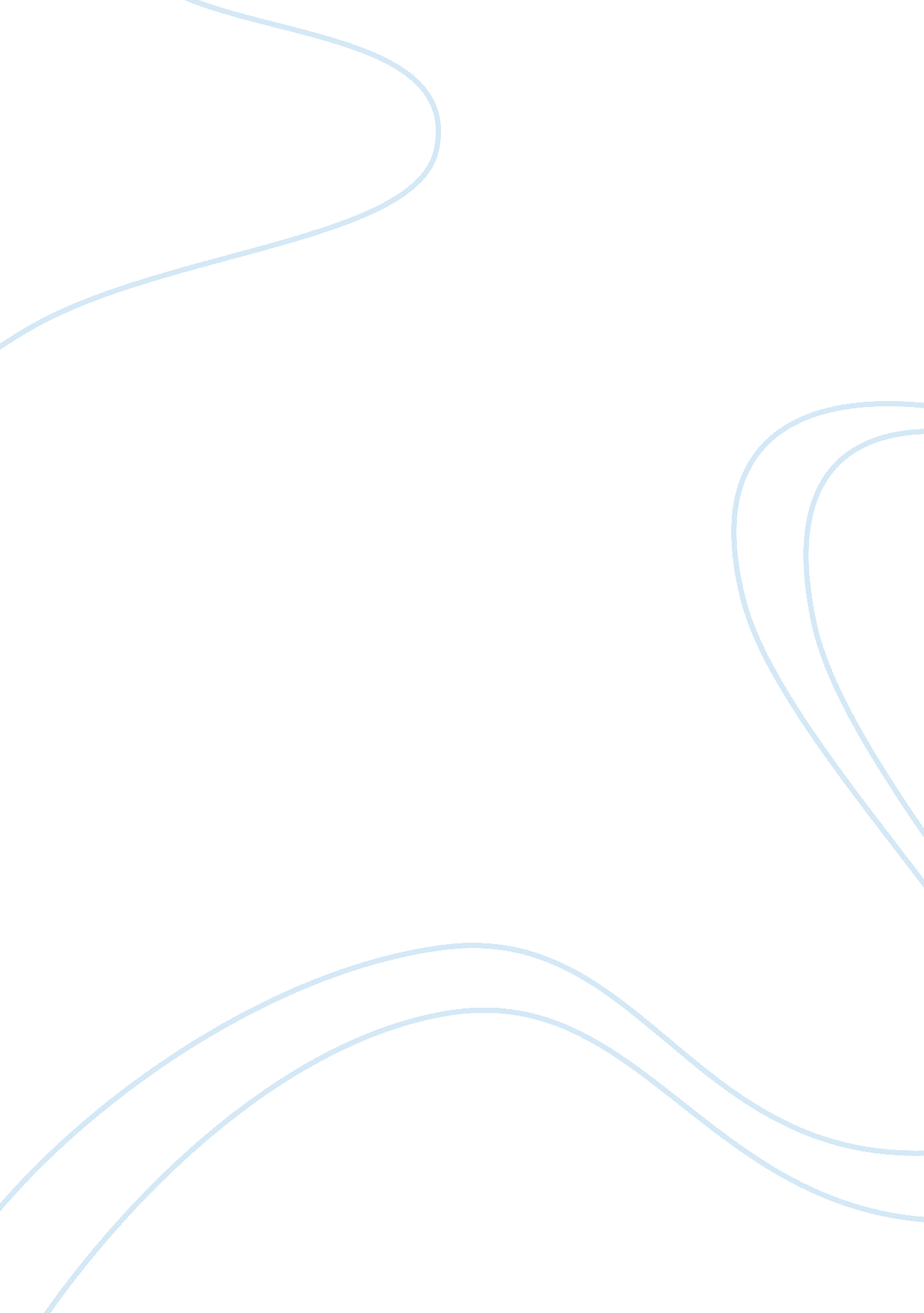 Cold war and decolonizationHistory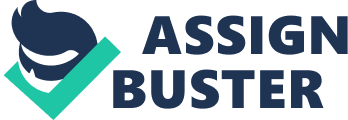 Annotated Bibliography: Cold War and Decolonization Annotated Bibliography: Cold War and Decolonization Suri, J. (2006). The Cold War, Decolonization, and Global Social Awakenings: Historical Intersections. Cold War History, 6(3), 353-363. 
The author focuses on the issues that occurred in the cold war era. The issues reflect on interactions and associations that existed between various countries around the world in the era of the Cold War. In this period, United States is said to have employed the pattern of old imperial power in its involvement in global affairs. On the other hand, the former communist bloc are said to have played an important role in the decolonization process in different parts of the world. These countries did not employ capitalist ideals but opted to create friendship with other countries. The friendship was created through various supports in terms of manpower, materials, and aids. However, such countries are said to have received no return for their support. In fact, as noted in the article, communist expansion to third world countries was a problem as acted as an impediment to the democratization process. On the other hand, there is argument that communist association with third world countries was as a result of competition with America and West European Liberal Capitalist. Also, America is said to have dominated in the international realm during this period. Therefore, the decolonization process was seen as a better way of controlling America dominance. The author also notes that rivalry that existed between communist and America was based on political economy. Also, the rivalry is noted to have affected the new emerging states. The states were faced with a dilemma on which side to support. This is seen to have created a chance for social awakening in post-war period. 